Časy dnja. 1. Přirjadujće.wječor * dopołdnja * popołdnju * rano * w nocyŠto wšědnje činimy. 2. Přełožće a twórće 1. a druhu wosobu sg.! 3. Dokónčiće sady ze słowjesami z nadawka č. 2...Rano dyrbju přeco ...Dopołdnja njemóžu hišće ...Připołdnju njecham/ nochcu ...Popołdnju móžu skónčnje ... Wječor chcu často jenož ...4. Słuchajće na tekst w SOL, A1-3-3-4 “Tajki napinacy dźeń”. 
4a. Hdy je Jadwiga što činiła? Nakřižujće.4b. Što sej mysliće, čehodla je jeje dźeń napinacy? Što/kajki je za Was napinacy dźeń? Napisajće tři sady!5. Słuchajće nětko na tekst Bena “Tajki rjany dźeń!”.5a. Nakřižujće wšitke činy, kiž Beno naspomni.
snědać kaž kralna twarskich wikach dźěłaćmejlku pisaćwobjed warić kaž kejžorwobjedować kaž kejžordomoj hićsportowaćnakupowaćso woměrje wudušowaćwoměrje telewiziju hladaćkarty hraćspać hić5b. Što sej mysliće, je to rjany dźeń? Što/Kajki je za Was rjany dźeń?6. Hdy móžeće što činić? Twórće krótke prašenja a wotmołwy!pomoc: spać – ja spju, ty spiš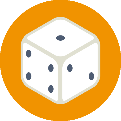 6 hodź.15 hodź.10 hodź.20 hodź.12 hodź.připołdnju23 hodź.zahe stawać  →  stawam zahesnědać →sportować →skónčnje spać →wobjed warić →domoj hić →wobjedować →nakupować →nastawk čitać →masterske dźěło pisać →1. Rano je Jadwiga ... .zahe stawałazahe snědałahišće spała2. Dopołdnja je Jadwiga ... .wuknyłaz Marju sportowaładźěłała 3. Připołdnju je wona ... .wobjed wariłaz Marju na wobjed šłaz Marju sportowała4. Jadwiga je ... wuknyła.wječordopołdnjapopołdnju5. Swoje masterske dźěło je wona ... pisała.ranopopołdnjudopołdnja6. W nocy je Jadwiga ... .hišće wuknyłaskónčnje spałaskónčnje čitałaranodopołdnjapřipołdnjupopołdnjuwječorw nocyzahe stawaćwuknyćsportowaćskónčnje spaćjědź warićdomoj hićwobjedowaćnastawk čitać